Муниципальное дошкольное образовательное учреждение детский сад «Рябинушка» с. СабакаевоНепосредственно образовательная деятельность по тематическому блоку:«Знакомство с республикой Чувашия»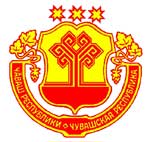                                                 Выполнила воспитатель: Азбуханова Р.Ф.1. Игровая ситуация «Путешествие на воздушном шаре». В группу залетает воздушный шар (наполненный гелием), а к ниточке привязан конверт. Воспитатель обращает внимание детей на происходящее и сообщает, что конверт не подписан, предлагает открыть конверт и посмотреть что там. Дети вскрывают конверт и находят письмо и разрезные картинки. Воспитатель предлагает собрать разрезные картинки, чтобы узнать от кого оно. Дети собирают картинки, на картинке изображены девочка и мальчик в национальной чувашской одежде. Дети отвечают на вопрос: от кого это письмо? (от чувашских детей). Читают письмо: «Здравствуйте дорогие ребята! Мы жители города Чебоксары — это столица чувашской республики. Хотим пригласить вас к нам в гости и познакомить с нашей культурой, традициями, бытом. Приезжайте мы вас ждём! Маршрут путешествия будет сложным, но увлекательным. Желаем удачи!» Воспитатель сообщает, что маршрут состоит из ряда заданий, которые нужно выполнить. Воспитатель даёт подсказку: Мячики лежат в лукошке, а лукошко у окошка. Дети находят корзину с мячами, на каждом мячике цифра, а цифры соответствующие цифрам на мячах заранее расположены по всей группе, за каждой цифрой закреплено задание, которое надо выполнить (каждая следующая форма работы выполняется как задание, которое выбирается с помощью мячей) Просмотр презентации «Чувашская республика». Дети просматривают презентацию и отвечают на вопросы. Как называется столица Чувашии? Какие достопримечательности Чебоксар вам большего всего понравились? Что обозначают символы на флаге Чувашии? Что изображено на гербе Чувашии? Какое основное население Чувашии? Прослушивание гимна Чувашии. Дети слушают гимн Чувашии. Дидактическая игра «Собери герб и флаг Чувашии». Дети собирают пазлы, сравнивают с образцом, комментируют свой выбор. Физминутка. Мы сначала будем топать, А потом мы будем хлопать, А потом мы повернёмся И все вместе улыбнёмся. Дидактическая игра «Звуковой анализ слова». На доске висит картинка, обозначающая слово « дружба». Дети рассаживаются за столы, и каждый работает в кассах, тот, кто заканчивает первым, выкладывает результата на доске. - Сколько звуков мы слышим в слове дружба? - Какой первый звук в этом слове? (звук «д», твёрдый согласный звук)- Какой фишкой мы обозначаем этот звук? (синей фишкой) - Какой второй звук в этом слове? (звук «р», твёрдый согласный звук). - Какой фишкой мы обозначаем этот звук? - Какой третий звук в этом слове? (звук «у», гласный обозначается красной фишкой) Дидактическая игра «Буквы заблудились». Нарисованы буквы под ними цифры, дети отгадывают, какое слово зашифровано, расставляя буквы с цифрами по порядку (ромашка). Дети определяют количество слогов в слове, делают звуковой анализ. Игра «Волшебный цветок». Дети садятся в круг, и воспитатель рассказывает о том, что наш город многонациональный в нём живут люди разных национальностей и чтобы не было конфликтов между ними: что надо для этого делать? Дети высказывают свои мнения. Затем воспитатель предлагает собрать «Цветок Дружбы» для этого каждый должен взять лепесток и назвать хорошее качество, которым обладает человек и соединить лепесток с серединкой. Когда цветок собран дети аплодируют друг другу. Беседа-рассуждение «Мы все разные, но дружные». Дети рассматривают картинки с символикой разных национальностей. Называют национальности. Например: в Татарстане живут татары; в Мордовии мордва; в России русские; в Чувашии чуваши. Называют, на каком языке говорит каждый народ (Чуваши на чувашском, татары на татарском и т.д). Находят герб и флаг каждой национальности. Воспитатель подводит к выводу, что человек любой национальности может жить в разных местах (В России кроме русского населения есть и другое население, дети называют другие национальнсти, которые знают. У каждой национальности есть свой герб, флаг, язык.) Рисование «Флаг Чувашии». Дети рисуют флаг на альбомном листе, соблюдая все пропорции, раскрашивают флаг красками, не выходя за контур. 